Standard 8.EE.1	5.3 Multiplying Powers	Unit 5 Day 2Why it Works:  Use repeated multiplication to rewrite the product of powers:  24 x 23 = ?Expand each into the product numbers below.  	        24                          x                     23                     = ?	           (                                     )     x    (                                 )      =      Multiplying PowersWhat is each expression written using each base only once?Multiplying Powers in Algebraic ExpressionsWhat is the simplified form of each expression?Got it?  What is the simplified form of each expression in the following parts?Explain how to simplify the expressionFinding the Area of Geometric FiguresFind the area of each of the following.  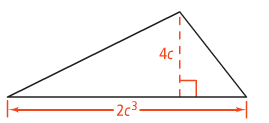 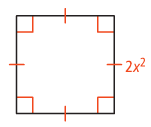 Standard 8.EE.1	5.4 Power Property of Exponents  	Unit 5 Day 2Why it Works:  Use repeated multiplication to rewrite the product of powers:  (52)4 = ?Expand into the product numbers LEAVING 52 as 52.                     (52)4 =      (                 )  x  (                 )  x  (                 )  x  (                 )                       (        x        )  x  (        x       )  x  (        x       )  x  (        x        ) = Simplifying a Power Raised to a PowerWhat is each expression written using each base only once?Is true for all integers m and n?  Explain.Simplifying an Expression with PowersWhat is the simplified form of each expression?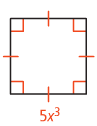 Simplifying a Product Raised to a PowerFind the expression that represents the area of the square.What is the simplified form of each expression?Simplifying an Expression with ProductsWhat is the simplified form of ?What is the simplified form of each expression?Multiplying Powers with the Same BaseMultiplying Powers with the Same BaseMultiplying Powers with the Same BaseTo multiply powers with the same base, add the exponents.Examples:Raising a Power to a PowerRaising a Power to a PowerRaising a Power to a PowerTo raise a power to a power, multiply the exponents.Examples:Raising a Product to a PowerRaising a Product to a PowerRaising a Product to a PowerTo raise a product to a power, raise each factor to the power and multiply.Examples: